Ashbourne & District Lions Club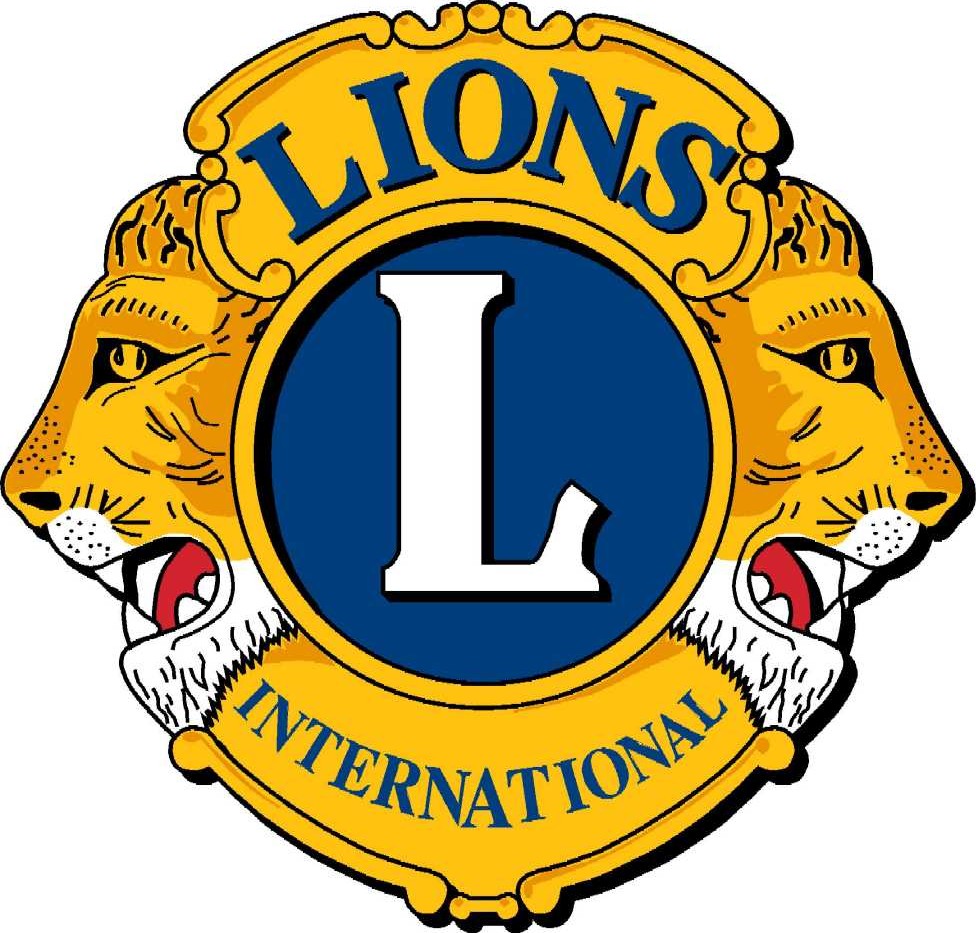 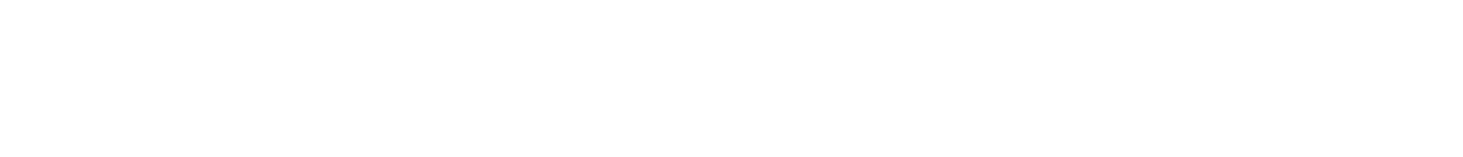 91, Alderbrook GlenAshbourne, Meath.Catherine DwyerLittle Momo’sSkephiblle FarmSt Margaret’sCo. DublinDear :On behalf of Ashbourne & District Lions Club, I would like to thank you for your contribution of 350 euro. Your financial support helps us continue in our mission to assist those in our community. The generous support of individuals like you makes it possible for our organization to exist and to make the community a great place to live. Thank you again for your support! Sincerely,Secretary